
ข้อเสนอโครงการ กิจกรรมขับเคลื่อนมหาวิทยาลัยแห่งการประกอบการ
ภายใต้โครงการพัฒนาธุรกิจนวัตกรรมรายใหม่ที่มีการเติบโตสูง (Innovative Startup)
ประจำปีงบประมาณ พ.ศ. 2561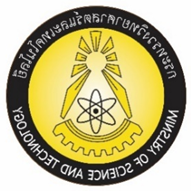 สรุปข้อเสนอโครงการของมหาวิทยาลัยเพื่อขอรับการสนับสนุนงบประมาณในการดำเนินงานจากกระทรวงวิทยาศาสตร์และเทคโนโลยี *** 	คำชี้แจง และข้อแนะนำในการกรอกข้อมูลกิจกรรมขับเคลื่อนมหาวิทยาลัยแห่งการประกอบการ ภายใต้โครงการพัฒนาธุรกิจนวัตกรรมรายใหม่ที่มีการเติบโตสูง (Innovative Startup) ประจำปีงบประมาณ พ.ศ. 2561 กระทรวงวิทยาศาสตร์และเทคโนโลยี มีวัตถุประสงค์เพื่อขับเคลื่อนบทบาทของมหาวิทยาลัยไปสู่การเป็นมหาวิทยาลัยแห่งผู้ประกอบการ (Entrepreneurial university) และยกระดับบทบาทของมหาวิทยาลัยในการทำงานร่วมกับภาครัฐ เพื่อส่งเสริมการความตระหนักและการตื่นตัว (Awareness) ในการเป็นผู้ประกอบการธุรกิจนวัตกรรม ที่มีลักษณะดังนี้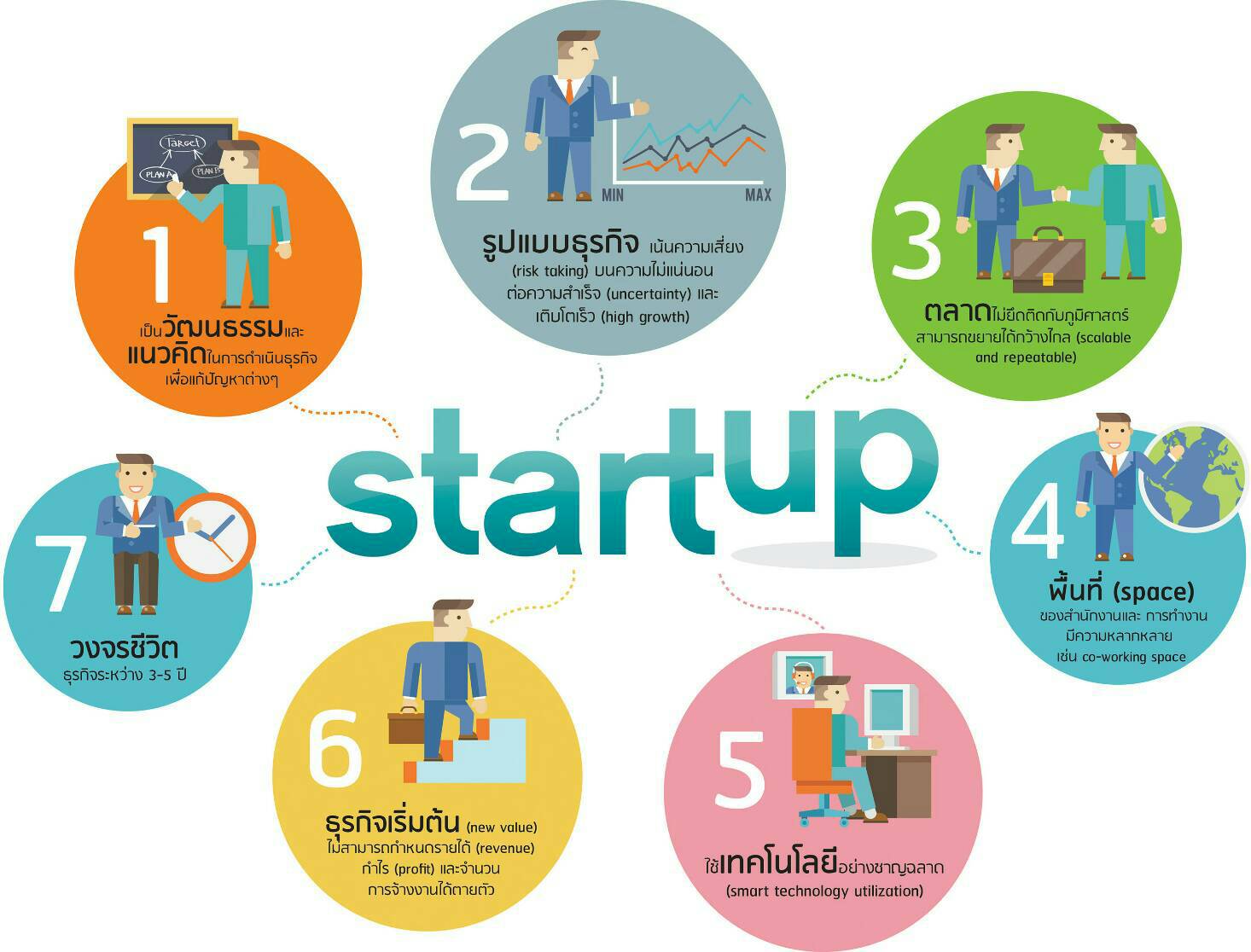 ทั้งนี้ การจัดทำข้อเสนอโครงการกิจกรรมขับเคลื่อนมหาวิทยาลัยแห่งการประกอบการ ภายใต้โครงการพัฒนาธุรกิจนวัตกรรมรายใหม่ที่มีการเติบโตสูง (Innovative Startup) ประจำปีงบประมาณ พ.ศ. 2561 มาหาวิทยาลัยสามารถจัดทำข้อเสนอโครงการเพื่อขอรับการสนับสนุนงบประมาณจาก 2 หมวดกิจกรรม ได้แก่ GENERAL TRACK และ STRATEGIC TRACKGENERAL TRACK ประกอบด้วยกิจกรรม 2 ลักษณะ คือกิจกรรมการเรียนการสอนด้านความเป็นผู้ประกอบการให้ความสำคัญกับการปรับรายวิชา/หลักสูตร General Education หรือกิจกรรมที่นำ Teaching Manual ไปปรับใช้ และจัดกิจกรรมเสริมรายวิชากิจกรรมการพัฒนาทักษะด้านความเป็นผู้ประกอบการอย่างเข้มข้น (Intensive Training)กิจกรรม Intensive Trainingเน้นการดำเนินกิจกรรม Intensive Training เช่น Boot Camp, Training, Workshop ด้าน Entrepreneurship, Design, Development ที่มีเป้าหมายที่ชัดเจน และดำเนินกิจกรรมอย่างเข้มข้น โดยมีระยะเวลาดำเนินการ 2 วัน และ 3 วัน ทั้งนี้ กำหนดให้การจัดกิจกรรม Intensive training ต้องมีการจัดกิจกรรม Inspiration เป็นส่วนหนึ่งของกิจกรรม Intensive training ด้วยกิจกรรมเพิ่มเติม เช่น UI/UX, Dev Camp (ดำเนินการโดย สวทน.)STRATEGIC TRACK กิจกรรม Intensive training เป็นการจัดกิจกรรม Intensive training เพื่อส่งเสริมการพัฒนาเป้าหมายเชิงยุทธศาสตร์ เช่น Hackathon หรือ Boot camp เพื่อพัฒนา Startup ตาม Strategic sector ดังต่อไปนี้ AgriTech & Food Tech, TravelTech, IndustryTech และ HealthTechโดย มหาวิทยาลัยสามารถดำเนินการกิจกรรมการเรียนการสอนด้านความเป็นผู้ประกอบการ และกิจกรรมการพัฒนาทักษะด้านความเป็นผู้ประกอบการอย่างเข้มข้นให้แก่นิสิต/นักศึกษา/นักเรียน ของมหาวิทยาลัย/มหาวิทยาลัยเครือข่าย โดยดำเนินการเอง และ/หรือดำเนินการร่วมกับเครือข่าย และ/หรือขอรับการสนับสนุนในการจัดหาเครือข่ายโดยกระทรวงวิทยาศาสตร์และเทคโนโลยี (วท.)   GENERAL TRACK  กิจกรรมการเรียนการสอนด้านความเป็นผู้ประกอบการการปรับรายวิชา/หลักสูตร General Education หรือกิจกรรมที่นำ Teaching Manual ไปปรับใช้ หรือการจัดกิจกรรมเสริมรายวิชารายวิชาที่ 1 : ชื่อรายวิชา…การพัฒนาผลิตภัณฑ์อาหารและการวิจัยตลาด (04801351) ร่วมกับวิชาการบรรจุในอุตสาหกรรมอาหาร (01053421)                   (โปรดแนบเอกสาร มคอ.3 ) * กระทรวงวิทยาศาสตร์และเทคโนโลยี ขอสงวนสิทธิ์ในการไม่พิจารณารายวิชาที่ไม่ส่งเอกสาร มคอ.3 โปรดระบุรายละเอียดกิจกรรมที่ดำเนินการโดยใช้งบประมาณของกระทรวงวิทยาศาสตร์และเทคโนโลยี * กระทรวงวิทยาศาสตร์และเทคโนโลยี ขอสงวนสิทธิ์ในการไม่พิจารณากิจกรรมที่มีรายละเอียดกิจกรรมไม่ครบถ้วนตามที่กำหนดแผนการดำเนินงาน (โปรดระบุโดยละเอียด)กิจกรรมการพัฒนาทักษะด้านความเป็นผู้ประกอบการอย่างเข้มข้น (Intensive Training)กิจกรรม Intensive Trainingกิจกรรม Training /Workshop อย่างเป็นระบบ ด้าน Entrepreneurship, Design, Development ระยะเวลา 2 วันโปรดระบุรายละเอียดกิจกรรมที่ดำเนินการโดยใช้งบประมาณของกระทรวงวิทยาศาสตร์และเทคโนโลยี * กระทรวงวิทยาศาสตร์และเทคโนโลยี ขอสงวนสิทธิ์ในการไม่พิจารณากิจกรรมที่มีรายละเอียดกิจกรรมไม่ครบถ้วนตามที่กำหนดแผนการดำเนินงาน (โปรดระบุโดยละเอียด)กิจกรรม Training /Workshop อย่างเป็นระบบ ด้าน Entrepreneurship, Design, Development ระยะเวลา 3 วัน on campus campโปรดระบุรายละเอียดกิจกรรมที่ดำเนินการโดยใช้งบประมาณของกระทรวงวิทยาศาสตร์และเทคโนโลยี * กระทรวงวิทยาศาสตร์และเทคโนโลยี ขอสงวนสิทธิ์ในการไม่พิจารณากิจกรรมที่มีรายละเอียดกิจกรรมไม่ครบถ้วนตามที่กำหนดแผนการดำเนินงาน (โปรดระบุโดยละเอียด)กิจกรรม Training /Workshop อย่างเป็นระบบ ด้าน Entrepreneurship, Design, Development ระยะเวลา 3 วัน off campus campโปรดระบุรายละเอียดกิจกรรมที่ดำเนินการโดยใช้งบประมาณของกระทรวงวิทยาศาสตร์และเทคโนโลยี * กระทรวงวิทยาศาสตร์และเทคโนโลยี ขอสงวนสิทธิ์ในการไม่พิจารณากิจกรรมที่มีรายละเอียดกิจกรรมไม่ครบถ้วนตามที่กำหนดแผนการดำเนินงาน (โปรดระบุโดยละเอียด)  STRATEGIC TRACKกิจกรรม Intensive Trainingกิจกรรม Training /Workshop อย่างเป็นระบบ ด้าน Entrepreneurship, Design, Development ระยะเวลา 3 วัน on campus campโปรดระบุรายละเอียดกิจกรรมที่ดำเนินการโดยใช้งบประมาณของกระทรวงวิทยาศาสตร์และเทคโนโลยี * กระทรวงวิทยาศาสตร์และเทคโนโลยี ขอสงวนสิทธิ์ในการไม่พิจารณากิจกรรมที่มีรายละเอียดกิจกรรมไม่ครบถ้วนตามที่กำหนดแผนการดำเนินงาน (โปรดระบุโดยละเอียด)กิจกรรม Training /Workshop อย่างเป็นระบบ ด้าน Entrepreneurship, Design, Development ระยะเวลา 3 วัน off campus campโปรดระบุรายละเอียดกิจกรรมที่ดำเนินการโดยใช้งบประมาณของกระทรวงวิทยาศาสตร์และเทคโนโลยี * กระทรวงวิทยาศาสตร์และเทคโนโลยี ขอสงวนสิทธิ์ในการไม่พิจารณากิจกรรมที่มีรายละเอียดกิจกรรมไม่ครบถ้วนตามที่กำหนดแผนการดำเนินงาน (โปรดระบุโดยละเอียด)กิจกรรมเป้าหมายการดำเนินกิจกรรมเป้าหมายการดำเนินกิจกรรมงบประมาณที่ขอรับการสนับสนุนงบประมาณที่ขอรับการสนับสนุนGENERAL TRACKกิจกรรมการเรียนการสอนด้านความเป็นผู้ประกอบการ (การปรับรายวิชา/หลักสูตร General Education หรือกิจกรรมที่นำ Teaching Manual ไปปรับใช้ และจัดกิจกรรมเสริมรายวิชา)          43       คน43บาทการพัฒนาทักษะด้านความเป็นผู้ประกอบการอย่างเข้มข้น1)   กิจกรรม Training /Workshop อย่างเป็นระบบ ด้าน Entrepreneurship, Design, Development ระยะเวลา 2 วัน43คน43บาท2)   กิจกรรม Startup Boot Camp, Hackathon, Dev. Camp, Design Camp ระยะเวลา 3 วัน on campus campคนบาท3)   กิจกรรม Startup Boot Camp, Hackathon, Dev. Camp, Design Camp  3 วัน         off campus campคนบาทSTRATEGIC TRACKการจัดกิจกรรม Intensive training เพื่อส่งเสริมการพัฒนาเป้าหมายเชิงยุทธศาสตร์ เช่น Hackathon หรือ Boot camp เพื่อพัฒนา Startup ตาม Strategic sector (AgriTech & Food Tech, TravelTech, IndustryTech, HealthTech)กิจกรรม  Startup Boot Camp, Hackathon ระยะเวลา 3 วัน on campus campคนบาทกิจกรรม  Startup Boot Camp, Hackathon ระยะเวลา 3 วัน off campus campคนบาทชื่อกิจกรรมที่:โครงการพัฒนาศักยภาพนิสิตสู่การเป็นนวัตกร ปีที่4รูปแบบกิจกรรม/วิธีการดำเนินกิจกรรม:รูปแบบการเรียนรู้ เน้นการบูรณาการความรู้จาก 2 รายวิชา เพื่อให้นิสิตสามารถนำมาพัฒนาผลิตภัณฑ์ และบรรจุภัณฑ์ที่พร้อมนำไปจำหน่ายได้ตรงความต้องการตลาดกลุ่มเป้าหมาย (ระบุจำนวนผู้เข้าร่วมจำแนกตามคณะ):นิสิตที่ลงทะเบียน (04801351, 01053421) จำนวน 43 คนระยะเวลาจัดกิจกรรม (ระบุจำนวนวัน):16 วัน พฤศจิกายน –  ธันวาคม 2560รายชื่อวิทยากร/ผู้บรรยาย/ผู้ดำเนินกิจกรรม พร้อมทั้งแนบประวัติ และผลงานด้านการพัฒนา Startup โดยย่อ:ดร.บุศราวรรณ ไชยะ ปริญญาเอกสาขาการพัฒนาผลิตภัณฑ์อาหาร ที่ปรึกษานิสิตประกวดแข่งขันพัฒนาผลิตภัณฑ์อาหารดร.รุ่งกานต์ บุญนาถกร ปริญญาเอกสาขาเทคโนโลยีการบรรจุ ที่ปรึกษานิสิตประกวดแข่งขันพัฒนาผลิตภัณฑ์อาหารงบประมาณที่ขอรับการสนับสนุน (บาท):232,200รายละเอียดการดำเนินกิจกรรมพ.ศ. 2560พ.ศ. 2560พ.ศ. 2561พ.ศ. 2561พ.ศ. 2561พ.ศ. 2561พ.ศ. 2561พ.ศ. 2561พ.ศ. 2561พ.ศ. 2561รายละเอียดการดำเนินกิจกรรมพ.ย.ธ.ค.ม.ค.ก.พ.มี.ค.เม.ย.พ.ค.มิ.ย.ก.ค.ส.ค.Idea generation√Idea screening & Concept development√Prototype√Packaging√Market test√ชื่อกิจกรรมที่:โครงการพัฒนาศักยภาพผู้ประกอบการนวัตกรรมอาหาร ปีที่ 2รูปแบบกิจกรรม/วิธีการดำเนินกิจกรรม:รูปแบบการเรียนรู้ ให้นิสิตพัฒนาผลิตภัณฑ์จากวัตถุดิบที่มาจากผู้ประกอบการกลุ่มเป้าหมาย (ระบุจำนวนผู้เข้าร่วมจำแนกตามคณะ):นิสิตที่ลงทะเบียน (04801351, 01053421) จำนวน 43 คนผู้ประกอบการ 8 คนระยะเวลาจัดกิจกรรม (ระบุจำนวนวัน):4 วัน พฤศจิกายน –  ธันวาคม 2560รายชื่อวิทยากร/ผู้บรรยาย/ผู้ดำเนินกิจกรรม พร้อมทั้งแนบประวัติ และผลงานด้านการพัฒนา Startup โดยย่อ:ดร.บุศราวรรณ ไชยะ ปริญญาเอกสาขาการพัฒนาผลิตภัณฑ์อาหาร ที่ปรึกษานิสิตประกวดแข่งขันพัฒนาผลิตภัณฑ์อาหารดร.รุ่งกานต์ บุญนาถกร ปริญญาเอกสาขาเทคโนโลยีการบรรจุ ที่ปรึกษานิสิตประกวดแข่งขันพัฒนาผลิตภัณฑ์อาหารคุณวีระ เจียรนัยพานิชย์ รองผู้อำนวยการฝ่ายการบริหารการตลาดลูกค้าผู้ประกอบการเอสเอ็มอี ธนาคารกสิกรไทยวิทยากรรายการ Startup เสี่ยยุคใหม่ เนชั่นชาแนลงบประมาณที่ขอรับการสนับสนุน (บาท):107,500รายละเอียดการดำเนินกิจกรรมพ.ศ. 2560พ.ศ. 2560พ.ศ. 2561พ.ศ. 2561พ.ศ. 2561พ.ศ. 2561พ.ศ. 2561พ.ศ. 2561พ.ศ. 2561พ.ศ. 2561รายละเอียดการดำเนินกิจกรรมพ.ย.ธ.ค.ม.ค.ก.พ.มี.ค.เม.ย.พ.ค.มิ.ย.ก.ค.ส.ค.การพัฒนาผลิตภัณฑ์ต้นแบบ√กลยุทธ์การตลาดของผลิตภัณฑ์ใหม่√Workshop ผลิตภัณฑ์สำหรับทดสอบตลาด√เสวนาเรื่อง Startup เสี่ยยุคใหม่ และจัดแสดงผลิตภัณฑ์และทดสอบตลาดผลิตภัณฑ์√ชื่อกิจกรรมที่:รูปแบบกิจกรรม/วิธีการดำเนินกิจกรรม:กลุ่มเป้าหมาย (ระบุจำนวนผู้เข้าร่วมจำแนกตามคณะ):ระยะเวลาจัดกิจกรรม (ระบุจำนวนวัน):รายชื่อวิทยากร/ผู้บรรยาย/ผู้ดำเนินกิจกรรม พร้อมทั้งแนบประวัติ และผลงานด้านการพัฒนา Startup โดยย่อ:งบประมาณที่ขอรับการสนับสนุน (บาท):รายละเอียดการดำเนินกิจกรรมพ.ศ. 2560พ.ศ. 2560พ.ศ. 2561พ.ศ. 2561พ.ศ. 2561พ.ศ. 2561พ.ศ. 2561พ.ศ. 2561พ.ศ. 2561พ.ศ. 2561รายละเอียดการดำเนินกิจกรรมพ.ย.ธ.ค.ม.ค.ก.พ.มี.ค.เม.ย.พ.ค.มิ.ย.ก.ค.ส.ค.ชื่อกิจกรรมที่:รูปแบบกิจกรรม/วิธีการดำเนินกิจกรรม:กลุ่มเป้าหมาย (ระบุจำนวนผู้เข้าร่วมจำแนกตามคณะ):ระยะเวลาจัดกิจกรรม (ระบุจำนวนวัน):รายชื่อวิทยากร/ผู้บรรยาย/ผู้ดำเนินกิจกรรม พร้อมทั้งแนบประวัติ และผลงานด้านการพัฒนา Startup โดยย่อ:งบประมาณที่ขอรับการสนับสนุน (บาท):รายละเอียดการดำเนินกิจกรรมพ.ศ. 2560พ.ศ. 2560พ.ศ. 2561พ.ศ. 2561พ.ศ. 2561พ.ศ. 2561พ.ศ. 2561พ.ศ. 2561พ.ศ. 2561พ.ศ. 2561รายละเอียดการดำเนินกิจกรรมพ.ย.ธ.ค.ม.ค.ก.พ.มี.ค.เม.ย.พ.ค.มิ.ย.ก.ค.ส.ค.ชื่อกิจกรรมที่:สาขาเป้าหมายเชิงยุทธศาสตร์ ที่มุ่งเน้น:รูปแบบกิจกรรม/วิธีการดำเนินกิจกรรม:กลุ่มเป้าหมาย (ระบุจำนวนผู้เข้าร่วมจำแนกตามคณะ):ระยะเวลาจัดกิจกรรม (ระบุจำนวนวัน):รายชื่อวิทยากร/ผู้บรรยาย/ผู้ดำเนินกิจกรรม พร้อมทั้งแนบประวัติ และผลงานด้านการพัฒนา Startup โดยย่อ:งบประมาณที่ขอรับการสนับสนุน (บาท):รายละเอียดการดำเนินกิจกรรมพ.ศ. 2560พ.ศ. 2560พ.ศ. 2561พ.ศ. 2561พ.ศ. 2561พ.ศ. 2561พ.ศ. 2561พ.ศ. 2561พ.ศ. 2561พ.ศ. 2561รายละเอียดการดำเนินกิจกรรมพ.ย.ธ.ค.ม.ค.ก.พ.มี.ค.เม.ย.พ.ค.มิ.ย.ก.ค.ส.ค.ชื่อกิจกรรมที่:สาขาเป้าหมายเชิงยุทธศาสตร์ ที่มุ่งเน้น:รูปแบบกิจกรรม/วิธีการดำเนินกิจกรรมกลุ่มเป้าหมาย (ระบุจำนวนผู้เข้าร่วมจำแนกตามคณะ):ระยะเวลาจัดกิจกรรม (ระบุจำนวนวัน):รายชื่อวิทยากร/ผู้บรรยาย/ผู้ดำเนินกิจกรรม พร้อมทั้งแนบประวัติ และผลงานด้านการพัฒนา Startup โดยย่อ:งบประมาณที่ขอรับการสนับสนุน (บาท):รายละเอียดการดำเนินกิจกรรมพ.ศ. 2560พ.ศ. 2560พ.ศ. 2561พ.ศ. 2561พ.ศ. 2561พ.ศ. 2561พ.ศ. 2561พ.ศ. 2561พ.ศ. 2561พ.ศ. 2561รายละเอียดการดำเนินกิจกรรมพ.ย.ธ.ค.ม.ค.ก.พ.มี.ค.เม.ย.พ.ค.มิ.ย.ก.ค.ส.ค.